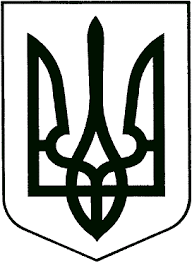 ЗВЯГЕЛЬСЬКА МІСЬКА РАДАРІШЕННЯтридцять четверта сесія				              восьмого скликання09.06.2023                                    			                                     № 899Керуючись пунктом 22 частини першої статті 26 Закону України «Про місцеве самоврядування в Україні», Кодексом цивільного захисту України, Бюджетним Кодексом України, з метою підтримки інших територіальних громад та областей для ліквідації наслідків надзвичайної ситуації у зв’язку зі збройною агресією Російської Федерації або стихійного лиха, Звягельська міська  рада ВИРІШИЛА:1. Затвердити Програму щодо підтримки інших територіальних громад для ліквідації надзвичайних ситуацій або стихійного лиха на їх території на 2023-2024 роки (далі – Програма), що додається.2. Фінансування Програми здійснювати за рахунок коштів, передбачених у бюджеті  міської територіальної громади на відповідний бюджетний рік.3. Контроль за виконанням цього рішення покласти на постійні комісії міської ради з питань бюджету територіальної громади, комунальної  власності та економічного розвитку (Сухих А.Ю.), з питань житлово-комунального господарства, екології та водних ресурсів (Рудницький Д.В.) та  заступника міського голови  Якубова В.О.Міський голова                                                        	     Микола БОРОВЕЦЬ                                    						Додатокдо рішення міської радивід  09.06.2023 № 899Програмащодо підтримки інших територіальних громад для ліквідації надзвичайних ситуацій та стихійного лиха на їх території на 2023-2024 рокиІ. Обґрунтування необхідності прийняття щодо підтримки інших територіальних громад для ліквідації надзвичайних ситуацій та стихійного лиха на їх території на 2023-2024 роки.Стаття 3 Конституції України визначає, що людина, її життя і здоров’я, честь і гідність, недоторканість і безпека в Україні є найвищою соціальною цінністю. Тому один із пріоритетних напрямків діяльності усіх органів державної влади та органів місцевого самоврядування є попередження загибелі людей та надання допомоги постраждалим під час надзвичайних ситуацій.  Програма щодо підтримки інших територіальних громад для ліквідації надзвичайних ситуацій та стихійного лиха на їх території на 2023-2024 роки (далі - Програма) розроблена на виконання законів України «Про органи місцевого самоврядування», «Про правовий режим воєнного стану», Указів Президента України від 24 лютого 2022 року № 64/2022 «Про введення воєнного стану в Україні» (зі змінами), постанови Кабінету Міністрів України від 21 березня 2007 року № 507 «Про затвердження Положення про раду оборони Автономної Республіки Крим, області, мм. Києва і Севастополя» (зі змінами).           Програма передбачає здійснення заходів, спрямованих на запобігання і ліквідацію наслідків надзвичайних ситуацій, стихійного лиха надання допомоги постраждалому населенню інших територіальних громад.Прийняття заходів, передбачених Програмою є життєво необхідним, оскільки забезпечує матеріальну основу для оперативного проведення першочергових робіт із  ліквідації наслідків потенційно можливих аварійних або інших нестандартних чи надзвичайних ситуацій, забезпечення зниження матеріальних збитків та зменшення кількості можливих втрат населення інших територіальних громад.ІІ. Мета і завдання Програми.Метою Програми  є ліквідація надзвичайних  ситуацій у зв’язку зі збройною агресією Російської Федерації або стихійного лиха 2023-2024 роки, послідовне зниження ризику виникнення надзвичайних ситуацій техногенного та природного характеру (далі - надзвичайні ситуації), підвищення рівня безпеки населення і захищеності територій від наслідків таких ситуацій, захисту населення, об’єктів з масовим перебуванням людей та  житлових масивів, населення від  вражаючих факторів, підвищення протипожежного захисту та створення сприятливих умов для реалізації державної політики у сфері цивільного захисту населення і територій.ІІІ. Основними завданнями Програми є:Надання допомоги іншим територіальним громадам для ліквідації надзвичайних ситуацій, внаслідок збройної агресії Російської Федерації або стихійного лиха.ІІІ.   Шляхи і способи  забезпечення реалізації ПрограмиДопомога іншим територіальним громадам, областям України та їх мешканцям шляхом перерахування міжбюджетних трансферів, закупівлі та передачі:- питної води;- паливно-мастильних матеріалів;- засобів гігієни;- продуктів харчування;- лікарських засобів та виробів медичного характеру;- будівельних матеріалів;- інших засобів, які першочергово потребує населення, в наслідок надзвичайної ситуації чи стихійного лиха.ІV. Підтримка може надаватись:- обласним радам;- міським радам;-обласним військовим адміністраціям;- районним військовим адміністраціям.ІV. Очікувані результати, ефективність Програми1. Виконання Програми дасть змогу:1) невідкладної допомоги постраждалому населенню на території інших територіальних громад чи областей України;2) зниження ризику виникнення потенційно можливих надзвичайних ситуацій та мінімізувати їх наслідки;V. Обсяги та джерела фінансування Програми.Фінансування для виконання даної Програми здійснюється за рахунок місцевого бюджету.Головним розпорядником коштів в рамках реалізації заходів цієї Програми є виконавчий комітет міської ради, самостійні управління та відділи міської ради.Секретар міської ради                                                        Оксана ГВОЗДЕНКОПро затвердження  Програми  щодо підтримки інших територіальних громад для ліквідаціїнадзвичайних ситуацій або стихійного лихана їх території  на 2023-2024 роки